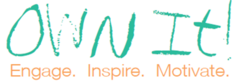 Board of Directors Meeting MinutesDecember 29, 2017Board Members Present:Laura Meck, Katelyn Kirby, Lindsay McManusBoard Members Absent:Opening Items - ​12.29.17 MinutesLaura Meck called the meeting to order at 2:30 pm.New board members nomination for 2018 are Kimberly Gossert, Michael Hanrahan, and Francine Spriggs. Upon motion by Laura Meck and a second by Katelyn Kirby the members were amended to the board.Executive Director’s Report - ​ED Board Report 12.29.17Katelyn Kirby presented an Executive Director’s board report.  The 2017 end of year financials were discussed. K. Kirby is seeking 2018 budget approval. Upon motion by Laura Meck and a second by Lindsay McManus the 2018 budget was unanimously approved. Closing ItemsA 2018 Board meeting will confirm the positions of new board members.Upon a motion by Laura Meck, seconded by Katelyn Kirby, the Board unanimously voted to adjourn at3:00 PM.Respectfully Submitted,Katelyn Kirby